Diocesan Environment Group Advisors 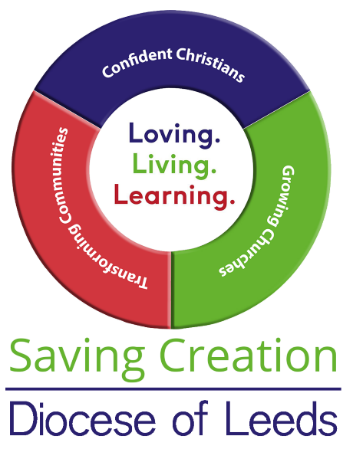 A number of volunteer advisors and staff are available to assist parishes with environmental concerns and particularly to assist with the transition to carbon net zero. The Area Environment Champions will be able to help you with general enquires. Please contact diocesan staff members directly if you have a specific enquiry. If you would like advice from one of the other advisors please contact Jemima Parker, Diocesan Environment Officer, in the first instance and she will direct your enquiry to the appropriate advisor. jemima.parker@leeds.anglican.org 01423 569121Area Environment Champions (AEC):Bradford: 	Ian Fletcher		ijf@fgco.comHuddersfield: 	Debby Plummer	debby.plummer@leeds.anglican.org Bev Playle 		bev@holytrinityhuddersfield.com Leeds: 		Jan Goodair 		jan.goodair@leeds.anglican.org Ripon: 		N - Jeff Payne 		jeff.payne@leeds.anglican.org S - Ros Swaney  		roslyn.swaney@leeds.anglican.org W – Vacant Wakefield: 	Vacant 	Biodiversity Advisor			Mike Willison 	mike.willison@leeds.anglican.org Carbon Conversations Coordinator	Paul Magnall 	paul.magnall@leeds.anglican.org Children and Youth Advisor		Jo Young 	jo.young@leeds.anglican.orgCivic Partnerships Advisor 		VacantClimate Resilience Advisor 		Dave Cherry 	dave.cherry@leeds.anglican.org Communications Advisor		Jack Bacon 	jack.bacon@leeds.anglican.org Community Engagement Advisor 	Sarah Hinton 	sarah.hinton@leeds.anglican.org DAC Link				Lisa McIntyre 	lisa.mcintyre@leeds.anglican.orgFunding Advisor			Janet Edmond 	janet.edmond@leeds.anglican.orgInterfaith Advisor			David Midgely 	david.midgley@leeds.anglican.org Project Management Advisor 	VacantTechnical Advisor			Vacant Theology/ Spirituality Advisor 	James Allison 	james.allison@leeds.anglican.org Training Advisor			Ruth Newton 	ruth.newton@leeds.anglican.org Travel Advisor			Vacant 